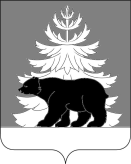  РОССИЙСКАЯ ФЕДЕРАЦИЯИРКУТСКАЯ ОБЛАСТЬАдминистрацияЗиминского районного муниципального образованияП О С Т А Н О В Л Е Н И Е                           от  10.08.2021                     г. Зима                              №  581	Рассмотрев заявление Федерального государственного учреждения «Иркутского управления по гидрометеорологии и мониторингу окружающей среды» и схему расположения границ охранной зоны стационарного пункта наблюдений, руководствуясь             статьей 19 Федерального закона от 06.10.2003г. № 131-ФЗ «Об общих принципах организации местного самоуправления в Российской Федерации», статьями 11, 56 Земельного кодекса Российской Федерации, пунктом 2 статьи 3.3 Федерального закона от 25.10.2001г. № 137-ФЗ «О введении в действие Земельного кодекса Российской Федерации», частью 3 статьи 13 Федерального закона от 19.07.1998г. № 113-ФЗ                                                    «О гидрометеорологической службе», пунктом 3 постановления Правительства РФ от 27.08.1999г. № 972 «Об утверждении Положения о создании охранных зон стационарных пунктов наблюдений за состоянием окружающей природной среды, ее загрязнением»,   постановлением Совета Министров СССР от 06.01.1983г. № 19                              «Об усилении мер по обеспечению сохранности гидрометеорологических станций, осуществляющих наблюдение и контроль за состоянием природной среды», генеральным планом Масляногорского муниципального образования, утвержденным решением Думы Масляногорского муниципального образования Зиминского района  от 06.11.2013г. № 33, Правилами землепользования и застройки Масляногорского муниципального образования, утвержденными решением Думы Масляногорского муниципального образования Зиминского района от 30.05.2014г. № 60, статьями 22, 46 Устава Зиминского районного муниципального образования, администрация Зиминского районного муниципального образованияПОСТАНОВЛЯЕТ:	1. Установить охранную зону стационарного пункта наблюдений метеорологической станции М-II Верхнеокинский, расположенного на земельном участке с кадастровым номером 38:05:050601:257, по адресу земельного участка: РФ, Иркутская область, Зиминский район, Масляногорское сельское поселение, участок Верхнеокинский,                        ул. Новая, участок № 2А, в виде территории, ограниченной на плане местности замкнутой линией, отстоящей от границ территории этой станции на 200 метров во все стороны. Общая площадь охранной зоны 184954 кв.м. Территориальная зона: Ж-1 - зона жилой застройки. Категория земель: земли населенных пунктов.	2. Землепользователям, собственникам, арендаторам земельных участков, находящихся в охранной зоне, использовать земельные участки с соблюдением требований «Порядка выполнения работ в охранных зонах гидрометеорологических станций», утвержденных приказом Госкомгидромета от 29.06.1983г. № 132.3. Настоящее постановление опубликовать в информационно-аналитическом, общественно-политическом еженедельнике «Вестник района» и  разместить на официальном сайте администрации Зиминского районного муниципального образования www.rzima.ru  в информационно-телекоммуникационной сети «Интернет».	4. Контроль исполнения настоящего постановления оставляю за собой.И.о. главы администрации                                                                                       А.А. ШиряевОб установлении охранной зоны стационарного пункта наблюдений 